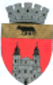                                               	  U.A.T. BLAJ - CONSILIUL LOCAL                                         Piața 1848 nr.16, cod 515400, județul.Alba    tel: 0258 -710110; fax: 0258-710014				    e-mail:primarieblaj@rcnet.ro            __________________________________________________________________________   HOTĂRÂREA NR.121				    Din data de 08.09.2020PRIVIND   ACORDAREA UNUI AJUTOR DE  URGENTA DOAMNEI ANA SUCIU, DOMICILIATĂ ÎN BLAJ, STRADA EROILOR, BLOC 16, APARTAMENT 31, JUDEȚUL ALBA PENTRU DECONTAREA TERAPIILOR DE RECUPERARE ALE FIICEI DAVID  ANA SUCIU  DOROTTYA	   Consiliul local al municipiului Blaj, întrunit în ședința ordinara convocată                                       prin procedura LA DISTANTA, în data de 08.09.2020;    							Luând în dezbatere Proiectul de hotărâre, prin care propune acordarea unui  ajutor de urgenta, din partea Consiliului local al municipiului Blaj, doamnei Ana Suciu, domiciliată în Blaj, strada Eroilor, bloc 16, apartament 31, județul Alba pentru decontarea terapiilor de recuperare ale fiicei Ana Suciu.								Analizând cererea nr. 32.514/01.09.2020 a doamnei Ana Suciu, care solicită, în calitate de reprezentant legal al numitei Ana Suciu Dorottya un ajutor de urgenta, din partea  Consiliului local al municipiului Blaj, pentru a beneficia de servicii socio-medicale specializate pentru copii.										Având în vedere raportul de specialitate 32.515/01.09.2020 și expunerea de motive/ nota de fundamentare nr. 32.516/01.09.2020 ale Serviciului de Asistență Socială  din cadrul aparatului de specialitate al Primarului municipiului Blaj, prin care se propune  aprobarea unui ajutor de urgenta, din partea  Consiliului local al municipiului Blaj, pentru asigurarea de servicii socio-medicale pentru copii cu dizabilități generate de afecțiuni neuromotorii.	Având în vedere referatul (raportul) de avizare/aprobare al proiectului de hotărâre  nr. 32.686/04.09.2020 aprobat de Primarul municipiului Blaj;					Luând act de avizele favorabile ale Comisiilor de specialitate ale Consiliului local al municipiului Blaj;  											Luând act de ancheta socială și recomandarea medicală anexate la proiectul de hotărâre,  actele de stare civilă și actele medicale anexate,				Cunoscând prevederile art.28 alin.2 din  Legea nr. 416/2001, prevederile art. art.41,42 și 43 din HGR nr.50 /2011, privind normele de aplicare a dispozitiilor Legii 416/2001 , prevederile art.4 lit.a) din Hotărârea nr. 426/27.05.2020 privind standardele de cost pentru serviciile sociale, HCL Blaj nr. 40/30.03.2020 și prevederile art.129, 134 alin (1) lit/a), alin (4), art.135,art.136 alin(1), art.137,art.139 alin (3) și art.196 din OUG nr.57/2019 privind Codul administrativ, HCL Blaj nr. 106/30.08.2020 privind alegerea Președintelui de ședință pentru perioada 30.08.2020 – până la expirarea mandatului actualului consiliu local în urma alegerilor din data de 27.09.2020; 									În temeiul  art.129 alin.(1), alin. (2) lit.d) si alin.(7) lit.db și lit.c) precum și ale art.133 – 140 din OUG.nr.57/2019 privind Codul administrativ;		CONSILIUL LOCAL AL MUNICIPIULUI BLAJ				              H O T Ă R Ă Ș T E	Art.1.a)  Consiliul local al municipiului Blaj aprobă acordarea unui  ajutor de urgență în valoare de 1886 lei / lună, pe o perioadă de 4 luni, din bugetul local al municipiului Blaj aferent anului 2020, doamnei Ana Suciu, domiciliată în Blaj,  strada Eroilor, bloc 16, apartament 31, județul Alba, în calitate de reprezentant legal al fiicei Ana Suciu Dorottya, pentru decontarea terapiilor de recuperare.						      b) Plata ajutorului de urgență se va efectua în baza planului de servicii sociale și a decontului lunar al furnizorului serviciului social de recuperare, cu obligativitatea  reprezentantului legal al beneficiarului / copilului de a face dovada achitării terapiilor în contul furnizorului de servicii.										Art.2.- Primarul municipiului Blaj, Directia buget finante contabilitate, Serviciul de Asistență Socială   din cadrul aparatului propriu al Primarului municipiului Blaj, va duce la indeplinire prevederile prezentei hotarari.								Art.3.- Prezenta hotarare se va comunica Institutiei Prefectului -  judetul Alba, Directiei buget finante contabilitate,  Serviciului de Asistență Socială   din cadrul aparatului propriu al Consiliului local al municipiului Blaj, Secretarului general al municipiului Blaj, doamnei Ana Suciu.									Art.4.-Cu drept de contestatie in termen de 30 de zile de la data adoptării prezentei hotărâri la instanța competentă, conform prevederilor legale – ale legii contenciosului administrativ nr. 554 / 2004 cu modificările și completările ulterioare.Art.5.-Prezenta hotărâre a fost adoptată cu un număr de 18 voturi « pentru » valabil exprimate, din totalul de 19 consilieri.PREȘEDINTE DE ȘEDINȚĂ,				           CONTRASEMNEAZĂ,	CONSILIER LOCAL,				SECRETAR GENERAL,              Dan Nicolae Balu						   Sergiu Ștefănescu